Available imminently!Dear Sir,I am a software developer with approximately nineteen years of commercial experience seeking a new role, ideally located in commutable proximity to my Southsea home in the U.K. I prefer contract roles but am happy to consider permanent. I’m happy to work inside IR35.I'm only interested in roles that involve .NET. I first learned to program computers, in BBC Basic, when I was 9 years of age / school year 5. I was lucky enough to have been granted a government-assisted scholarship at St John's College in Southsea, having passed the entrance exam when I was 10 years of age, where I was very happy as coding (BBC Basic) was part of the curriculum. During year 8 of my schooling, I would undertake the year 9's Information Systems (programming) homework in my personal time for fun.  I then went on to learning Microsoft QuickBASIC on the PCs during college, Pascal on Unix during university, as well as, Java, Ada and Visual Basic. I’ve found myself primarily working with Microsoft stack throughout my professional career, C# being my preferred language. During my recent (2020) master’s degree in Advanced Software Engineering, I was lucky enough to work with MongoDB, Java, C# and Visual Studio. For my dissertation, I wrote a content-managed mobile app in Visual Studio 2019 with .NET Core 3.1, .NET Standard 2.1 and Xamarin.Highlights of my skills include microservice development with Azure, C#, VB.NET, .NET Framework / Core, ASP.NET MVC Framework / Core, Web API, Entity Framework, NHibernate, Fluent NHibernate, Unity, Autofac, Azure App Services, Functions, APIs, Service Bus, IoT hub, Blob Storage, Key Vaults, JavaScript, TypeScript, NuGet packages, Azure DevOps, Pipelines / YML files, jQuery / UI, (Twitter) Bootstrap, Zurb Foundation, Angular, Vue.js, Knockout.js, Unit / integration Testing with NUnit / XUnit / MSTest, Mocking with Moq / Rhino Mocks / WireMock, Selenium WebDriver, SpecFlow, WPF, SSO Service-oriented architecture (SOA), (Secure) WCF, (Secure) Classic Web Services, Web API, RESTful web services, Visual Studio versions 2003 - 2022, JetBrains ReSharper, StyleCop, SQL Server, SQL Server Integration Services (SSIS) Packages, Git SCM (inc Command Line / PowerShell), Azure DevOps, Team Foundation Server (TFS), HTML/5, PHP, CSS, LESS CSS, and PowerShell.I have experience of working in Agile environments with SCRUM, Test-Driven Development (TDD with NUnit, XUnit and MSTest). I have a passion for design patterns and abide by SOLID principles.As a young 44-year-old, I am lively and active in my approach and seek like-minded people to work alongside.If you have a position, which you feel is suitable for me, then please contact me on the above.I look forward to hearing from you.Yours Faithfully,Ryan Penfold BSc (Hons) MSc MBCSProfile & Curriculum VitaePersonal InformationEmployment Record – Nineteen years' software engineering experience in .NET / SQL in many sectors including the Civil Service, the NHS, Finance, Gaming, Insurance and eCommerce.Senior Software Developer – SITA (Aldershot, United Kingdom) May 2021 – PresentFull-stack position. I'm working on Azure cloud-based microservices for airport applications, such as scanning & printing boarding passes, reports and baggage tags (bagtags). Technologies include C#, .NET 5.0 - 8.0 / Core / Framework, ASP.NET Web API, CQRS, IIS, Azure App Services, Functions, APIs, Service Bus, IoT hub, Blob Storage, Key Vault, Flurl, Serilog, Vue.js, Node.js, Aurelia, Angular 12 - 16, TypeScript, NuGet packages, Azure DevOps, Pipelines / YML files, Unit tests, integration tests, MSTest, NUnit, XUnit, Jasmine, Git (inc Command Line / PowerShell), Visual Studio Professional 2019 / 2022, JetBrains ReSharper and Postman 9 / 10 / 11.Full Stack Developer – Neogic Web Solutions (Fully remote) March 2020 – April 2021Full-stack position. I worked on a website that pursues an effort to denuclearise parts of the world! The client was a U.S. army negotiator team. I worked, often as a remote pair-programmer, with technologies such as ASP.NET MVC, C#, Entity Framework (Code First), CQRS, SQL Server, HTML5, CSS, JavaScript, jQuery, Knockout.js, unit tests, Git SCM, Slack, Bitbucket and Azure DevOps CI/CD.Software Developer – Ofgem (London, United Kingdom) January 2018 – January 2020Full-stack position. Agile team. I worked on the Domestic Renewable Heat Incentive website https://domesticrhi.ofgem.gov.uk/ This assesses energy consumers’ eligibility for financial help with energy bills.  This contract was initially six months in duration but was extended numerous times.  I worked on several ASP.NET websites and components that make up this scheme including an admin portal known as RHITA. We frequently worked as pair programmers. Technologies included ASP.NET MVC, C#, Visual Studio 2017/19, SQL Server, Entity Framework, TDD (heavy), NUnit, Moq, Selenium WebDriver, HTML5, CSS3, JavaScript, Knockout.js, jQuery, GIT, TFS, and Team City CI/CD.Senior eCommerce Developer – Ultimate Insurance Solutions Limited (Markerstudy)(Portsmouth, United Kingdom) September 2016 – December 2017Full-stack position. Tech lead. Agile team. I worked on various pet insurance-related projects, including websites such as Asda pet insurance, Debenhams among others. Technologies included ASP.NET MVC, C#, Web Forms, Web API / Services, Visual Studio 2015 / 2017, SQL Server, Entity Framework, Azure Table & Blob storage, TDD, HTML5, CSS3, JavaScript, AngularJS, Mercurial, Git, Team City CI, and Octopus Deploy CD.*** Please note that between January 2016 and September 2016, I was resting whilst I recovered from injury. ***Software Developer – DFDS Seaways (Immingham, United Kingdom) July 2015 - December 2015Full-stack position. Agile team. I worked on a "book-a-freight-lorry-on-a-ferry" website written in ASP.NET MVC 5, C#, Visual Studio 2015, TFS, Trello, SQL Server, ASP.NET Web API, jQuery, Entity Framework, Autofac, Zurb Foundation and mobile-first responsive design. I worked in an agile team of about 15 people composed of two scrums.Software Developer – Linney Design Ltd (Mansfield, United Kingdom) April 2015 - June 2015Full-stack position. I worked on an ASP.NET MVC 5 web project for a major UK high street name. The website was written in C# with Visual Studio, SQL Server 2014, ASP.NET Web API, jQuery, Chartist, Entity Framework, Unity Container, Open XML, and Vimeo API.*** Please note that between August 2014 and March 2015, I was travelling in South East Asia. ***Senior Developer – DeCare Systems Ireland (Cork, Ireland) March 2014 - August 2014Full-stack position. Tech lead. I worked in a large agile team, writing a web-based insurance claim processing system. Technologies included ASP.NET, MVC 5, Razor 3, C#, .NET 4.5.1, Visual Studio 2013, TFS, SQL Server 2008 R2, SSIS Packages, Autofac, Entity Framework 6, NServiceBus 4, PetaPoco, LESS CSS, Twitter Bootstrap, jQuery, Angular.js, test-driven development (TDD) with SpecFlow, Moq and NUnit..NET Developer – Unipro Ltd (Chichester, United Kingdom) January 2014 - March 2014Full-stack position. Agile team. I worked on e-commerce projects for this digital agency, who are responsible for the Pfizer, Specsavers, and HMV websites among others, with technologies Visual Studio 2012, C#, .NET 4.5, MVC 5, Entity Framework, SQL Server, Magelia, jQuery, and Ninject.Software Developer – First Names Group (Douglas, Isle of Man) October 2013 - December 2013Full-stack position. I worked on projects written in C# .NET with Visual Studio 2012, 2010, and SQL Server 2008. The projects include a Microsoft Office Add-In that provides the ability to send documents to an online share repository and an event log searching program.Applications Developer – Royal Wolverhampton Hospitals NHS Trust (Wolverhampton, United Kingdom) June 2012 - September 2013Full-stack position. Tech stack included ASP.NET, SQL Server, C#, Visual Basic, Visual Studio 2010, ReSharper ASP.NET MVC 4, Web Forms, Web API, jQuery, jQuery UI, WCF, TDD, SQL Server 2005 / 2008, HTTPS, Castle Windsor and Fluent NHibernate..NET / Application Developer – Seagate (Xyratex) (Havant, United Kingdom) October 2011 - June 2012Full-stack position. I worked on projects with technologies such as C#, Visual Basic, ASP.NET MVC 3 with Razor, Web Forms, Classic ASP, Entity Framework 4, NHibernate,TDD, Visual Studio 2010, .NET 4.0, WCF, Castle Windsor, SQL Server, jQuery and Windows Forms (WinForms).Software Engineer – Achilles Information Limited (Abingdon-on-Thames, United Kingdom) May 2011 - August 2011Full-stack position. Agile team. I worked in an Agile environment with SCRUM. I worked with technologies such as ASP.NET MVC, C#.NET 4.0, SQL Server 2008 R2, LINQ to SQL, TFS, Visual Studio 2010, and Continuous Integration with TeamCity.Software Engineer – Pocket Kings Ltd (Loughlinstown, Ireland) March 2011 - May 2011Back-end position. Agile team. I worked in a large Agile team with SCRUM. I worked on an ecommerce/facebook application with WCF 3.5, C#, SQL Server 2008, NHibernate, LINQ to SQL, IoC containers, Continuous Integration, Visual Studio 2008, ReSharper, and TDD with NUnit.Software Developer – FNZ UK Ltd (Edinburgh, United Kingdom) February 2011 - March 2011Back-end position. We were working with Visual Studio, SQL Server, .NET, C#, Visual Basic, ReSharper, StyleCop, Git, SharePoint, continuous integration with TeamCity, Castle Windsor IoC container, unit testing / integration testing with xunit, Rhino Mocks, NCover and SharpDevelop.Software Developer – Aimia (Carlson Marketing Group (UK) Ltd) (Northampton, United Kingdom) December 2010 - February 2011Full-stack position. I worked with ASP.NET 3.5 WebForms, WinForms, C#, XML, JSON, jQuery, LINQ, Lambda Expressions, WCF, Linq To Sql, Google Maps, SQL Server 2005/2008, Visual Studio 2010, ReSharper, TFS. Clients include EasyJet, RBS, Nectar, and DeVeers.Software Engineer – jjFox Recruitment (Truro, United Kingdom) September 2010 - November 2010Full-stack position. I worked on ASP.NET 4.0 applications with Visual Studio 2010, ReSharper, TDD, NUnit, SQL Server, WPF applications. I also worked on PHP websites and maintaining PC hardware. I worked on http://www.trentpearce.co.ukSoftware Developer – MyOffers Ltd (City of London, United Kingdom) June 2010 - August 2010Full-stack position. Agile team. I worked on the MyOffers.co.uk ASP.NET 3.5 C# SQL Server ecommerce website project. Whilst in this position, I worked in an agile environment with a wealth of technologies including continuous integration with TeamCity, WCF and n-Tier architecture.Systems Manager – Nuco Training Ltd (St Austell, United Kingdom) April 2009 - June 2010Full-stack position. I was the IT manager for this First Aid Instructor training organisation / awarding body. I was responsible for designing and writing software in ASP.NET (VB.NET) 3.5 with SQL Server 2005 on ecommerce projects, and the running and maintenance of the internal IT.Senior Software Engineer – Affinity Digital Tech Ltd (Truro, United Kingdom) February 2009 - April 2009Full-stack position. I worked for this IT consultancy on various ASP.NET 3.5 projects using Visual Basic and SQL Server 2005.Software Engineer – Wiggle Ltd (Portsmouth, United Kingdom) September 2007 - January 2009Full-stack position. I worked on ASP.NET 3.5 ecommerce solutions, supported IT infrastructure. I worked with SQL Server 2005 (T-SQL), VB, ASP.NET 3.5 AJAX, C#, WCF, CSS, JavaScript, HTML, OOAD, design patterns, Agile methodologies, n-Tier architecture and SourceSafe.Software Engineer – Expert Peripheral Designs Ltd (Petersfield, United Kingdom) Jan 2007 - Sept 2007Mobile app development. I worked with .NET Compact Framework, Windows Mobile 5.0, Visual Basic 2005, Visual Studio 2005, SQL Server 2005, C# 2005, TomTom Navigator 6 SDK, FTP via WiFi / GPRS, barcode scanning and Windows Mobile-Based devices.Application Developer – Royal Cornwall Hospitals NHS Trust (Truro, United Kingdom) Jul 05 - Dec 06Full-stack position. I worked with ASP.NET, Visual Basic .NET, Microsoft Visual Studio .NET & the .NET Framework 1.1, SQL Server 2000, Microsoft Access and Metastorm e-Work. I became acquainted with Cognos, Macromedia Studio and Contensis.Software Engineer – Canon Europe Ltd (Uxbridge, United Kingdom) September 2003 - September 2004Full-stack position. I worked on various different software projects with Java, ASP (Visual Basic 6 & SQL Server 2000), JavaScript, HTML, and custom tools which were used to create custom printer drivers.Academic AchievementsUniversity of Portsmouth - BSc (Hons) Computer ScienceI graduated with an honours degree in Computer Science at the University of Portsmouth in July 2005.University of Leicester - MSc Advanced Software EngineeringI worked on this MSc course in a distance-learning fashion and was able to fit it around my full-time jobs. This is now complete as of May 2020.For the dissertation, I wrote a Xamarin-based, multi-platform mobile app with Visual Studio, .NET Core 3.1.1 and .NET Standard 2.1.Professional QualificationsIn June 2021, I attained AZ-900 - Microsoft Certified: Azure Fundamentals.Driving LicenceI have a full valid driving licence for the UK (car - category B).Interests & HobbiesMy recreational interests include movies, walking (with a passion!), playing musical instruments including guitars of various types, ukulele, glockenspiel, drums and percussion.I believe in helping others.I'm a conscientious objector and a pescatarian.I like to meditate mindfully and listen to myself.I've built PCs in my youth and am a lover of technology. I'm always keeping an eye on the latest relevant developments in the software industry.During August/September 2011, I walked 500 miles in 33 days along the Camino de Santiago from St Jean Pied de Port in France to Santiago de Compostela, Fisterre, and Muxia in Spain.Between the 24th and 31st January 2020, I walked up the "three peaks". These are the highest mountains in each of Scotland, England and Wales, respectively Ben Nevis, Scafell Pike and SnowdonI aspire to study for a PhD someday, in the field of software, possibly relating to the brain-computer interface (BCI).Mobile / WhatsApp  +447878157771Line / WeChat: ryanpenfoldE-mail: ryan@ryanpenfold.comSkype: ryan@ryanpenfold.comSunday 6th May 2024Ryan PenfoldAvailable imminently!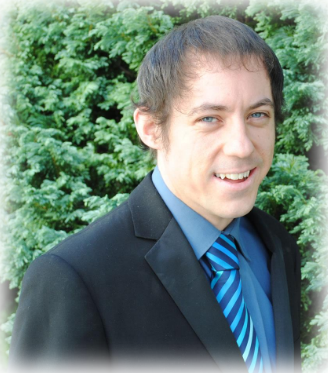 Mr. Ryan William Penfold BSc (Hons) MSc MBCSBritish national, resident ofSOUTHSEA, HampshireMobile:Email:Skype:Website:LinkedIn:twitter:+44 (0) 78 78 15 777 1ryan@ryanpenfold.comryan@ryanpenfold.comhttp://ryanpenfold.com/https://www.linkedin.com/in/ryanpenfoldhttps://twitter.com/ryanpenfold